В рамках Санкт -Петербургского проекта культуры и искусства «Вдохновение. Виват-талант»Международный конкурсисполнительского мастерства «Виват, Петербург» 7-10 мая г. Санкт-ПетербургПротокол очных прослушиваний Международного конкурса «Виват, Петербург» - 9 маяИМТХ РГПУ им. А.И. Герцена, Большой зал 405. I отделение  «Духовые инструменты»II отделение «Фортепиано» 11-12, 13 лет.III отделение «Фортепиано» - категории от 14 лет 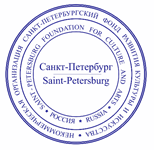 «УТВЕРЖДАЮ»Президент Некоммерческой организации 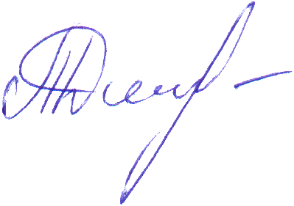 «СПб ФРКИ» _______________________Дмитришина Т.С. "9" мая 2021 г.Кондрат Серафима 
Блокфлейта, 13 лет
Преподаватель - Гребенцова Лиана Туановна
г Санкт-Петербург, 6,2Дипломант 2 степениТихонова Маргарита
Флейта, 8 лет
Преподаватель - Шарифуллина Анна Александровна
Концертмейстер - Ворончихина Екатерина Михайловна
СПБГБУ ДО "Царскосельская гимназия искусств им. А.А.Ахматовой" 
г Санкт-Петербург7,1Дипломант 1 степениНестерова АннаФлейта, 9 летПреподаватель: Шарифуллина Анна АлександровнаКонцертмейстер: Ворончихина Екатерина МихайловнаРоссия, г. Санкт-Петербург, ЦГИ им. А. Ахматовой8,3Лауреат 3 степениМаркова Дарья
Флейта, 10 лет
Преподаватель - ЗРК Батерина Наталья Владимировна
Концертмейстер - Струкова Наталья Владимировна
ЦГИ им. А. А. Ахматовой 
г Санкт-Петербург7Дипломант 1степениБоровиков Геннадий
Кларнет, 10 лет
Преподаватель - Kustov Nikolay
Концертмейстер - Strukova Svetlana
Гимназия искусств им А.А.Ахматовой 
г Пушкин, 9,2Лауреат 2 степениСмитюх Ева
Блокфлейта, 10 лет
Преподаватель - Андрианова Ирина Сергеевна
Концертмейстер - Дмитриев Валентин Владимирович
СПб ГБНОУ Санкт-петербургский музыкальный лицей 
г Санкт-Петербург10Лауреат 1 степениНестерова Вероника
флейта, 10 лет
Преподаватель - ЗРК РФ Н.В.Батерина
Концертмейстер - С.Б.Струкова
Санкт-Петербургское государственное бюджетное учреждение дополнительного образования «Царскосельская гимназия искусств имени Анны Андреевны Ахматовой (детская школа искусств)» 
г Пушкин8,3Лауреат 3 степениСаввина МартаФлейта, 11 лет Преподаватель- Батерина Наталья Владимировна ЗРК РФКонцертмейстер – Струкова Светлана Борисовна Россия, г. Санкт-Петербург, г. Пушкин, СПб ГБУДО «ЦГИ им.А.Ахматовой» 9,6Лауреат 1 степениЛещенко Лев
Саксофон, 11 лет
Преподаватель - Мелентьев Владимир Николаевич
Концертмейстер - Прядильникова Елена Владимировна
МБУ ДО ДШИ №2 
г Новый Уренгой, Ямало-Ненецкий автономный округ 10Лауреат 1 степениДеева Варвара
Флейта, 11 лет
Преподаватель - Шпаковская Елена Владимировна
Концертмейстер - Васильева Полина Александровна
СПб ГБУ ДО "Санкт-Петербургская детская школа искусств им. Г.В Свиридова" 
г Санкт-Петербург10Лауреат 1 степениЧерачева Анна
Флейта, 12 лет
Преподаватель - Шарифуллина Анна Александровна
Концертмейстер - Ворончихина Екатерина Михайловна
ЦГИ им .А.Ахматовой г.Пушкин 8,4Лауреат 3 степениКричевский Лев
13 лет, валторна 
Педагог Д.О - Кричевский Илья Вениаминович
Концертмейстер - Чернова Софья
ДМШ сектора педагогической практики при Псковском областном колледже искусств 
г.Псков 10Лауреат 1 степениШарифьянова Марианна
Флейта, 13 лет
Преподаватель - Шпаковская Елена Владимировна
Концертмейстер - Дубовой Александр Владимирович
СПБ ГБУ ДО «Санкт-Петербургская детская школа искусств им Г.В. Свиридова» 
г Санкт-Петербург10Лауреат 1 степениВайндрах ВикторТруба, 13 летПреподаватель - Барышев Константин ОлеговичКонцертмейстер: Феофанова Юлия Сергеевна Россия, г. Санкт-ПетербургССМШ СПб Консерватории10Лауреат 1 степениРогачёва Ульяна
гобой, 13 лет
Преподаватель - Зайцева Ольга Викторовна
Концертмейстер - Тремасова Дарья Андреевна
Санкт-ПетербургСПБ ГБУ ДО "СПБ ДШИ № 37" по классу гобоя (4 класс) 
г Санкт-Петербург7,2Дипломант 1 степениКазей Полина
Саксофон, 15 лет
Преподаватель - Зайцева Ольга Викторовна.
Концертмейстер - Тремасова Д.А.
ДШИ 37 
г Санкт-Петербург8,3Лауреат 3 степениТитова Мария
Флейта, 15 лет
Преподаватель - Батерина Наталья Владимировна
Концертмейстер - Струкова Светлана Борисовна
Царскосельская гимназия искусств им. А.А.Ахматовой 
г Санкт-Петербург7,3Дипломант 1 степениМакарова Анастасия
Флейта, 15 лет
Преподаватель - Шарифуллина Анна Александровна
Концертмейстер - Ворончихина Екатерина Михайловна
ЦГИ им. А.А. Ахматовой 
г Пушкин8Лауреат 3 степениЗамалютдинова КристинаОтмена – перенос на следующий конкурс.Уваров-Василевский Егор
Валторна, 16 лет
Преподаватель - Петров Александр Михайлович
Концертмейстер - Чучунов Яков Сергеевич
Детская школа искусств№2 
г Санкт-Петербург, 8,2Лауреат 3 степениАндреева Дарья
Флейта, 17 лет
Преподаватель - Тертычная Олеся Григорьевна
Концертмейстер - Цес Дарья Олеговна.
СПб ГБПОУ "Санкт-Петербургское музыкальное училище им. Н.А. Римского-Корсакова", 
г. Санкт-Петербург, 9,6Лауреат 1 степениЯн Яци, КНР20 лет, кларнетКатегория «Молодежь» 19-25 летКонцертмейстер Людмила КимПреподаватель - доцент А.В.МайстренкоИнститут музыки, театра и хореографии РГПУ им. Герцена, Россия, Санкт-Петербург7,2Дипломант 1 степениФан Жуй, КНР23 года, кларнетКатегория «Молодежь» 19-25 летКонцертмейстер Людмила КимПреподаватель - доцент А.В.МайстренкоИнститут музыки, театра и хореографии РГПУ им. Герцена, Россия, Санкт-Петербург,8,3Лауреат 3 степениЛю Чуннань, КНР24 года, кларнетКатегория «Молодежь» 19-25 летКонцертмейстер Людмила КимПреподаватель - доцент А.В.МайстренкоИнститут музыки, театра и хореографии РГПУ им. Герцена, Россия, Санкт-Петербург,9,3Лауреат 2 степениЛи Цзяхуэй, КНР24 года, кларнетКатегория «Молодежь» 19-25 летКонцертмейстер Людмила КимПреподаватель - доцент А.В.Майстренко Институт музыки, театра и хореографии РГПУ им. Герцена, Россия, Санкт-Петербург8,4Лауреат 3 степениТищенко Снежана Флейта, категория 19-25, ПрофессионалПреподаватель- Александр Валерьевич Петров Россия, г. Санкт-Петербург , СПб ГК им. Н. А. Римского -Корсакова 8Лауреат 3 степениМусин Ильмир 
Труба, категория 19-25
Преподаватель - Караганов Алексей Юрьевич
Концертмейстер - Шамбурова Надежда Николаевна
Санкт-Петербургский государственный институт культуры 
г Санкт-Петербург 7,3Дипломант 1 степениБуторова Алёна Андреевна
Кларнет, «Профессионал»
г Санкт-Петербург 8Лауреат 3 степени11-128,6Лауреат 2 степениКлычева Мария
ОКФ, 11 лет
Педагог Д.О. - Савельева Ирина Юрьевна
СПб ГБОУ ДО "Санкт-Петербургская детская музыкальная школа имени Андрея Петрова" 
г Санкт-Петербург,Шипунова Яна11 лет, фортепиано Преподаватель Панкова Любовь Юрьевна Россия, пгт Шахтерск, МБУ ДО ДШИ им. А.К. Лядова7Дипломант 1 степениНатриашвили Лука
Фортепиано, 11 лет
Преподаватель - Ужегова Инга Валерьевна
ГДМШ им.С.С.Ляховицкой 
г Санкт-Петербург8,6Лауреат 2 степениЕвдокимов Георгий11 лет, фортепианоПреподаватель – Форофонова Галина МихайловнаРоссия, г.Мурманск, МБУДО ДМШ № 69,6Лауреат 1 степениЕгупова МаргаритаФортепиано, 11 летПреподаватель- Пузына Надежда Владимировна Россия, г. Санкт-Петербург, ГБОУ СОШ №8 «Музыка»7,4Дипломант 1 степениАлясев Степан
фортепиано, 12 лет
Преподаватель - Почетный работник культуры г. Москвы Муравская Ирина Александровна
ГБУДО г. Москвы «ДМШ им. Б.В. Асафьева», г Москва, 7,6Лауреат 3 степениЛужевская Анна12 лет, фортепианоПреподаватель – Отвагина Ольга СтаниславовнаРоссия, г.Мурманск, МБУДО ДМШ № 68,4Лауреат 3 степениКузьмина Ева
Фортепиано, 11 лет
Преподаватель - Ерёменко Лариса Борисовна
МАУ ДО ДШИ 
г Лабытнанги, ЯНАО 6Дипломант 2 степениМаркелова Анна
Фортепиано, 12 лет
Преподаватель - Ерёменко Лариса Борисовна
МАУ ДО ДШИ 
г Лабытнанги, ЯНАО 9Лауреат 2 степениФоростяная Александра
Фортепиано, 12 лет
Преподаватель - Ерёменко Лариса Борисовна
МАУ ДО ДШИ 
г Лабытнанги, ЯНАО 6,4Дипломант 2 степениСтронговский Максим12 лет, авторское творчество,Фортепиано, Преподаватель – Зайцева Елена АнатольевнаСанкт-Петербург8Лауреат 3 степениФортепианный дуэт 
Маркелова Анна - Дубяга Софья
Категория 11-12 лет
Преподаватель - Ерёменко Лариса Борисовна
МАУ ДО ДШИ 
г Лабытнанги, ЯНАО8Лауреат 3 степениФортепианный дуэтЛужевская Анна - Евдокимов ГеоргийКатегория 11-12 летПреподаватели - Отвагина Ольга Станиславовна, Форофонова Галина МихайловнаРоссия, г.Мурманск, МБУДО ДМШ № 69,5Лауреат 2 степени( с учетом снятия 0,2 балла за нарушение регламента двух пьес)Фортепианный дуэт 
Шкотова Яна - Щукина Арина
Категория 11-12 лет
Преподаватель - Бошарова Светлана Борисовна- Проскурякова Наталья Владимировна
ДМШ 9 г. Санкт- Петербург 
г Санкт-Петербург, 7,4Дипломант 1 степениФортепианный дуэтИванов Арсений - Туминова Анастасия Категория «Смешанная» 11 - 13 летПреподаватель Губнелова Лариса НиколаевнаРоссия, г. Ростов-на-Дону, Детская музыкальная школа имени П.И. Чайковского г. Ростова-на-Дону8Лауреат 3 степениФортепианный дуэт «Учитель-ученик»
Форостяная Александра, 12 лет
Ерёменко Лариса Борисовна
Преподаватель - Ерёменко Лариса Борисовна
МАУ ДО ДШИ, г Лабытнанги, ЯНАО 7Дипломант 1 степени13 летХикматуллина Дания Фортепиано, 13 летРуководитель Голубкова Марина ВладимировнаРоссия, Республика Татарстан, г. Альметьевск  МБОУ ДО «ДМШ№3»6Дипломант 2 степениСевенюк Виктория
фортепиано, 13 лет
Преподаватель - Юлия Александровна Кирюшкина
ГБОУ СОШ № 8 "Музыка" 
г Санкт-Петербург6,2Дипломант 2 степениЧжао Чжаоян13 лет, фортепианоСПб ГБУ ДО ГДМШ им. С. С. ЛяховицкойПреподаватель: Федосеева Алина Андреевна г. Санкт-Петербург10+Гран ПриЛоктионов Илья
Фортепиано, 13 лет
Преподаватель - Симонова Нина Владимировна
МБУ ДО "Кузьмоловская школа искусств"7,6Лауреат 3 степениНатриашвили Баграт
Фортепиано, 13 лет
Преподаватель - Ужегова Инга Валерьевна
ГДМШ им.С.С.Ляховицкой 
г Санкт-Петербург10Лауреат 1 степениГонтаренко Никита
Фортепиано, 13 лет
Преподаватель - Бекжанова Гульнара Майдановна
Школа искусств им Свиридова 
г Санкт-Петербург9,6Лауреат 1 степениПискунова Мария
авторское творчествофортепиано, 13 лет
Преподаватель - Мезрина Татьяна Константиновна
МБУДО Шлиссельбургская ДМШ 
г Шлиссельбург, Ленинградская область 8,3Лауреат 3 степениАветисян Анни
Фортепиано, 14 лет
Преподаватель - Бекжанова Гульнара Майдановна
СПб ДШИ им.Г.В.Свиридова г Санкт-Петербург8Лауреат 3 степениБучельникова Мария14 лет, фортепианоПреподаватель- Савельева Ирина ЮрьевнаСПб ГБОУ ДОД «Санкт-Петербургская детская музыкальная школа имени Андрея Петрова» 7Дипломант 1 степениФилиппова Мария
Фортепиано, 14 лет
Педагог - Савельева Ирина Юрьевна
СПб ГБУ ДО "Детская музыкальная школа имени Андрея Петрова" г Санкт-Петербург 6Дипломант 2 степениБАЛАНДИНА ВИКТОРИЯ
Фортепиано, 14 лет
Преподаватель - Полоскова Валентина Владимировна
МАУ ДО «Детская музыкальная школа №1» г. Пермь 8Лауреат 3 степениЛебедева НатальяФортепиано, 15 летПреподаватель - Светлана Анатольевна  СтепановаРоссия, Нижегородская обл. с.Дивеево, МАУДО «Дивеевская ДМШ»8,4Лауреат 3 степениДобрякова Дарья 
фортепиано, 15 лет
Преподаватель - Пименова Ирина Васильевна
МУ До "Приозерская ДШИ" 
г. Приозерск, Ленинградская область 8Лауреат 3 степениСбитнева Карина
Фортепиано, 15 лет
Педагог - Сыщикова Виктория Владимировна
ГБОУ ДМШ N24 
г Санкт-Петербург.6Дипломант 2 степениФОРТЕПИАННЫЙ ДУЭТРзаева Лейла - Постригань ЮлияКатегория 13 летПреподаватель – Динеева Ольга ВячеславнаСПб ГБУ ДО «Санкт-Петербургская детская музыкальная школа имени Андрея Петрова»7Дипломант 1 степениФортепианный дуэтБелоусова Ангелина - Белоусова ПолинаКатегория 14 летРуководитель – Ирина Владимировна Евдокимоваг. Златоуст, МБУДО «ДМШ № 2» ЗГО10+Гран При 16-18Агафонов Арсенийфортепиано, 16 летРуководитель - Безверхняя Екатерина ПавловнаРоссия, г.Ижевск, МБОУ ДТ «Первомайского района»7Дипломант 1 степениЛяпчук Ксения 
фортепиано, 16 лет
Преподаватель - Капустина Наталья Михайловна
МУ До "Приозерская ДШИ" 
г.Приозерск, Ленинградская область 8,4Лауреат 3 степениСалькова Лилия
Фортепиано, 16 лет
Преподаватель - Резник Наталия Борисовна
г Санкт-Петербург6,4Дипломант 2 степениКристина Орлова16 лет, фортепианоПреподаватель – Лилия ГусеваЛенинградская областьЛенинградский областной колледж культуры и искусства7,8Лауреат 3 степениМария Комарова17 лет, фортепианоПреподаватель – Лилия ГусеваЛенинградская областьЛенинградский областной колледж культуры и искусства7,6Лауреат 3 степениЛяля Шклянко18 лет, фортепианоПреподаватель – Марина ПикалеваЛенинградская областьЛенинградский областной колледж культуры и искусства6,8Дипломант 1 степениВласова Ульяна
Фортепиано, 17 лет
Преподаватель - Часовитина Ирина Ивановна
Санкт-Петербургское музыкальное училище им. Н. А. Римского-Корсакова 
г Санкт-Петербург, 9Лауреат 2 степениСтепанова УльянаФортепиано, 17 летПреподаватель – Анастасия  Николаевна Богдановичг.Нижний Новгород, ГБПОУ «Нижегородское музыкальное училище им.М.А. Балакирева»9,8Лауреат 1 степениКопелева МарияОтмена- перенос в заочную форму.ДуэтКристина Орлова – Ульяна Орехова16 лет, фортепианный ансамбльПреподаватель – Марина ПикалеваЛенинградская областьЛенинградский областной колледж культуры и искусства8,6Лауреат 2 степениДарья БеляеваФортепиано, концертмейстерское мастерство, категория 19-25Ленинградский областной колледж культуры и искусстваИллюстратор -Наталья Шмидт7,6Лауреат 3 степени19-25Анастасия Мельникова20 лет, фортепианоПреподаватель – Светлана СусловаЛенинградская областьЛенинградский областной колледж культуры и искусства7,4Дипломант 1 степениМагеррамли НатаванФортепиано, 19 лет, «Профессионал»Преподаватель – Заривчацкая Наталья Россия, г. Санкт-Петербург, Санкт-Петербургское музыкальное училище имени Н.А. Римского-Корсакова10Лауреат 1 степениКонева Анна
Фортепиано, 19 лет
Преподаватель - Часовитина Ирина Ивановна
СПб ГБПОУ "Санкт-Петербургское музыкальное училище им. Н.А. Римского-Корсакова" 
г Санкт-Петербург9,7Лауреат 1 степениАкимова Юлия
фортепиано, 21 лет
Преподаватель - Воротной Михаил Вячеславович
РГПУ им. А. И. Герцена, Институт музыки, театра и хореографии 
г Санкт-Петербург10+Гран При